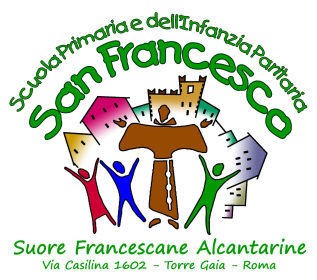 Ministero dell’Istruzione Ufficio Scolastico Regionale LazioScuola dell’Infanzia e Primaria Paritaria“San Francesco”via Casilina, 1602 – 00133 RomaDELEGA PER IL RITIRO ALUNNO DA SCUOLAI sottoscritti_____________________________________________________________________(Nome e Cognome)(Nome e Cognome)genitori dell’alunno/a___________________________________________________________ frequentante la scuola	   dell’ Infanzia	   PrimariaClasse/sezione_____________________________ Impossibilitati a farlo personalmente DELEGANO PER IL RITIRO DA SCUOLA DEL PROPRIO FIGLIO/A IL/LA SIGNOR/A _____________________________________________________________  Dichiarano di sollevare la scuola da qualsiasi responsabilità conseguente.  Prendono atto che la responsabilità della scuola cessa dal momento in cui il/la proprio /a figlio/a viene affidato alla persona delegata. Si allega documento di identità della persona delegata.Firma dei genitori                                                               Firma della persona delegata _________________________                                                      _________________________ _________________________Roma, _____________